Уполномоченный по правам ребенка «Ребенок, ввиду его физической и умственной незрелости,нуждается в специальной охране и заботе, включаянадлежащую правовую защиту»                     Из Декларации прав ребенка 1989 г.Каждый ребенок в России, будучи ее гражданином, уже обладает общими правами, предусмотренными Конституцией РФ и Декларацией прав ребенка. В силу несовершеннолетнего возраста не все из них он может осуществить, однако базовые права (право на жизнь, например) защищаются в той же мере, что и у взрослого. 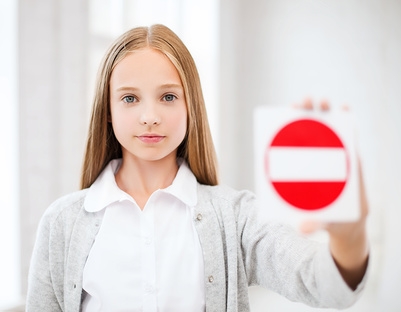 При этом законодательство предусматривает и ряд особых прав, которыми могут пользоваться только дети, которые подлежат особой защите — в том числе и со стороны уполномоченного по правам ребенка.Уважаемые учащиеся и родители!В нашем лицее осуществляет свою деятельность Школьный уполномоченный по защите прав ребенка  Пелешко Наталья Николаевна  (социальный педагог).График  работы уполномоченного по правам ребенкаУполномоченный в лицее — это   неофициальное лицо, которое разбирает конфликтные ситуации, отслеживает соблюдение законных прав и интересов учащихся, занимается правовым воспитанием, образованием и профилактикой правонарушений.Если у вас возникла конфликтная ситуация, ваши права не соблюдаются, или вы узнали о факте нарушения прав детей, обращайтесь к школьному уполномоченному  по правам  ребенка. Вы можете обратиться лично или письменно, подписаться или сделать это анонимно.Обращение (жалоба) должно быть подано школьному Уполномоченному не позднее 3-х дней  со дня нарушения права заявителя или с того дня, когда заявителю стало известно об этом.Жалоба может подаваться как в письменной, так и в устной форме.Не подлежат рассмотрению школьным Уполномоченным обращения (жалобы), связанные:— с несогласием с выставленными оценками;— с несогласием с рабочим расписанием уроков и другими вопросами, относящимися к компетенции должностных лиц учреждения;— с действиями и решениями государственных и муниципальных органов в сфере управления образованием.Приоритетным направлением деятельности Уполномоченного является реализация законных прав, интересов учащихся, учителей и родителей.Это предполагает:1.Устранение конфликтных ситуаций.2.Отслеживание соблюдения законных прав и интересов учащихся, учителей и родителей.3.Правовое просвещение участников образовательного процесса.Основные задачи Уполномоченного по правам ребенка:правовое просвещение участников образовательного процесса;защита прав и законных интересов ребенка в общеобразовательном учреждении;формирование правового пространства в образовательном учреждении;формирование правовой культуры и правового сознания;формирование личности, способной к социализации в условиях гражданского общества;совершенствование взаимоотношений участников образовательного процесса.оказание помощи родителям в трудной жизненной ситуации их детей, в регулировании взаимоотношений в конфликтных ситуациях;профилактика нарушений прав ребенка.20 ноября — ежегодная дата проведения Дня правовой помощи детям в субъектах Российской федерации.Школьный уполномоченный содействует исполнению законов «Об образовании» РФ и края, совершенствованию Правил школьной жизни и входит в систему взаимоотношений учреждения.Права ребенка в МБОУ ЮРЛК и НК им. А.Ф.Дьякова  на образование — это совокупность прав:на выбор образовательного учреждения или образовательной программы;на получение образования в соответствии с установленными стандартами;на обучение в условиях, гарантирующих безопасность ребенка;на уважение своего человеческого достоинства, уважительное отношение со стороны персонала образовательного учреждения;на обучение, осуществляемое на современной учебно-материальной базе;на получение бесплатного начального, основного, среднего (полного) общего образования.на обеспечение учебной литературой из фондов школьных библиотек;на добровольное участие в трудовой деятельности по благоустройству лицея;на получение дополнительных образовательных услуг;на социально-педагогическую и психолого-педагогическую помощь в процессе образования;на равные права с другими при поступлении в образовательные учреждения следующего уровня;на перевод (с согласия родителей) в другие образовательные учреждения такого же типа;на перевод в другое образовательное учреждение, реализующее образовательную программу соответствующего уровня, при согласии этого учреждения и успешном прохождении учащимся аттестации;на участие в управлении образовательным учреждением в соответствии с его Уставом;на уважение и свободное выражение мнений и убеждений обучающимся;на свободное посещение мероприятий, не предусмотренных учебным планом.В своей деятельности уполномоченный по правам ребенка руководствуется следующими документами:Закон об образованииКонвенция о правах ребенкаКонституция Российской ФедерацииФедеральный Закон от 24.07.1998 N 124-ФЗ  (ред. от 23.07.2008) "Об основных гарантиях прав ребенка в РФ" (принят  ГД ФС РФ 03.07.1998)Семейный кодексCайт уполномоченного при Президенте РФ по правам ребенка - http://www.rfdeti.ru/Официальный интернет-портал правовой информации» - http://pravo.gov.ru/Бесплатная правовая консультационная площадка по вопросам защиты прав несовершеннолетних 8-800-2000-122 — Детский телефон доверия (бесплатно),
8(8652)37-24-12 — Детская общественная приемная министерства образования Ставропольского края,
8(8652)35-74-34 — Приемная Уполномоченного при губернаторе Ставропольского края
Электронный адрес Уполномоченного по правам ребенка в Ставропольском крае – pr_adamenko@stavkray.ruИнтернет сайт Управления Федеральной службы по контролю за оборотом наркотиков России по Ставропольскому краю – ufsknsk.ru, адрес электронной почты – ufsknsk@ufsknsk.ruДень неделиВремя приемаКабинетВторникс 10:00 до 13:00№ 303Четвергс 11:00 до 13:00№ 303Пятницас 11:00 до 13:00№ 303